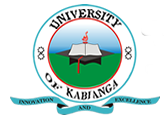 UNIVERSITY OF KABIANGAUNIVERSITY EXAMINATIONS2013/2014 ACADEMIC YEARFIRST YEAR SECOND SEMESTER EXAMINATIONFOR THE DEGREE OF BACHELOR OF BUSINESS MANAGEMENTCOURSE CODE: BBM 109COURSE TITLE: COMPANY LAWINSTRUCTIONS TO CANDIDATES:ANSWER QUESTION ONE AND ANY OTHER THREE QUESTIONSQUESTION ONEName and explain FOUR systems of marriage recognized by the law of Kenya. (8 marks)Explain FIVE reasons as to why there is need for delegated legislation. (7 marks)Discuss FIVE essential elements of a valid contract. (4 marks)In relation to Sales of Good Act, list and explain FOUR rules in respect to delivery of goods and services. (6 marks)QUESTION TWOAccording to the law of torts, describe the following specific torts: (8 marks)NuisanceNegligenceTrespassDefine the term partnership. What are the main distinctions of partnership and a limited company. (7 marks)QUESTION THREEAs per the law of Agency, explain the meaning of the following agents as;General agentSpecific agentUniversal agent. (9 mark)Pursuant to Hire-purchase Act (Cap 507), list and explain FOUR implied terms of Hire-purchase agreement. (6 marks)QUESTION FOURDescribe the following terms as applied under the Law of Insurance:Insurance and assuranceSurrender valuePolicy. (9 marks)Discuss the essential elements of a bill of exchange. (6 marks)QUESTION FIVEExplain FOUR ways in which a contract can be discharged by operation of law. (7 marks)Describe FIVE characteristics of law. (8 marks)QUESTION SIXExplain the meaning of the following types of corporations:Corporation soleCorporation aggregate. (8 marks)Differentiate between:Procedural Law and Substantive LawPrivate bill and private members bill. (7 marks)  